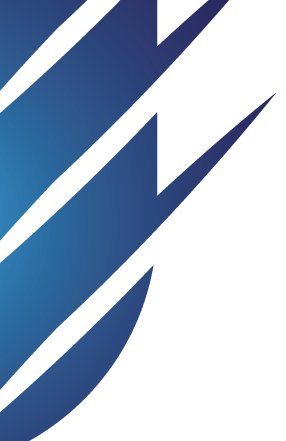 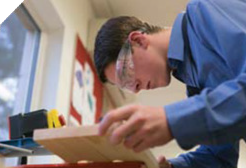 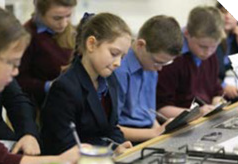 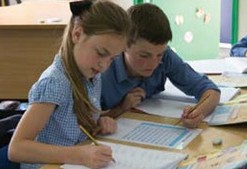 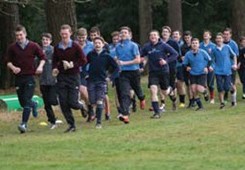 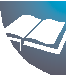 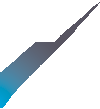 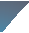 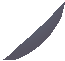 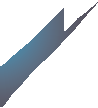 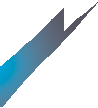 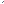 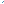 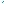 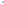 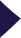 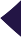 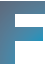 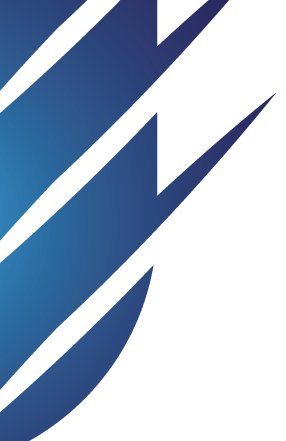 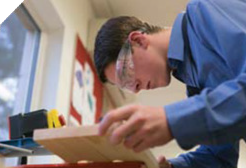 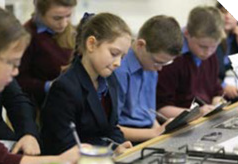 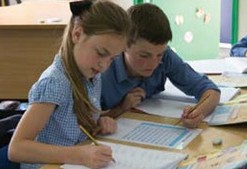 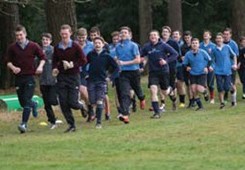 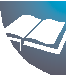 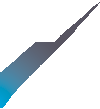 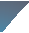 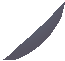 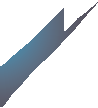 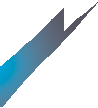 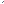 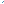 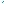 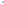 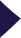 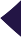 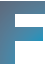 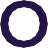 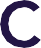 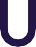 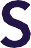 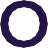 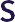 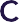 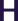 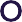 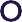 HeadteacherFOCUS SCHOOL© 2017 Focus Learning Trust All Rights Reserved  Published by Focus Learning TrustPURPOSE OF THE ROLEThe role of Headteacher is the leading professional position in the school, directly reporting and accountable to the Regional Principal for Focus Learning Trust and the Campus Administrator (CA) for the Board of Trustees. The primary objective is to provide professional leadership and management to promote a secure foundation from which to achieve high standards in all areas of the school, specifically to:Continually raise student attainment and progress through improvement in standards of teaching and learning across the key stagesProvide day-to-day leadership, inspiration and management, and model outstanding teaching practiceEnsure the effective implementation of the education programme including the overall development and well-being of the individual learnerConsistently manage and improve the performance of the teaching team to enhance the delivery of an inspiring quality curriculum leading to better outcomes for allUphold and promulgate the Focus ethos and high moral values in all areas of the schoolMaintain orderly systems for student management and daily organisationPromote positive, appropriate and effective communications and relationships throughout the school communitySAFEGUARDINGFocus Learning Trust and its affiliated schools are committed to safeguarding and promoting the welfare of children and young people, and expect all staff and volunteers to share this commitment. The post is subject to an Enhanced Disclosure & Barring Service check and Children’s Barring List in line with safer recruitment guidelines.SUPPORT FOR THE ROLEThe role is supported by the Regional Principal and a proactive Board of Trustees and Campus Administrator. The Trust takes overall responsibility for all aspects of the school including elements of finance, operations, health and safety and HR. Other roles and responsibilities are delegated to Headteacher, however final and significant decisions rest with the Board. Focus Learning Trust provides a range of support services in areas such as IT, policies and procedures, teaching resources, curriculum support, training, professional development through the Teacher Academy. Regional Principals provide support and challenge to schools and Headteachers.  In addition, there is specialist support in areas such as curriculum, assessment, SDL, SEND, IT, leadership and inspection, CPD, SIMS and data to support continued school development, promote consistency across the Focus group of schools and share good practice between schools.		DUTIESIn recognition of the importance of leadership and management combined with exemplary teaching practice for improved student learning outcomes, the key duties including but not limited to: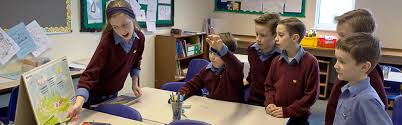 Report to and meet regularly with the school leadership teamDemonstrate outstanding teaching practice and commit to a class teaching input as agreed with the school leadership teamProvide a strong, professional, visible and approachable presence at all timesLead, manage and inspire the individual teaching and support staffOperate effective, consistent and regular monitoring and management of performanceMaintain an up to date school evaluation form and work with the Board of Trustees to ensure the school fulfils its obligations in regard of compliance with statutory and regulatory requirementsMaintain an up-to-date and relevant school improvement plan in cooperation with staff and the board, and rigorously implement its prioritiesContribute to, share in and promote the wider and longer term vision of the schoolContribute to the development of procedures to implement policies adopted by the boardEnsure student performance data is recorded, tracked and analysed and targets are set in line with Focus School policyImplement and maintain policies promoting a high standard and equitable approach to student welfare and behaviour managementPromote a culture for learning in which everyone takes responsibility for a high standard of student behaviour.Take direct responsibility for student management matters arising beyond the remit of classroom teachersContribute to the development of the school council and promote its effectivenessConsistently demonstrate a high standard of organisational skills in all areas of responsibilityCommunicate regularly and effectively with parents through newsletters, Parent/Teacher events and school assemblies as appropriateManage and organise the school environment effectively to ensure that safeguarding children and young people is given a high priority Establish and maintain effective working relationships at every level and maintain the highest standards of professions conduct Undertake other reasonable duties as specified by the Board of TrusteesFor further details email                              recruit.1@focus-school.comPERSON SPECIFICATIONUltimately, the role is underpinned by the National Standards of Excellence for Headteachers and the Teacher Standards. You will have passion, presence and personality, and a determination to lead continuous improvement in student learning outcomes.ESSENTIAL CREDENTIALSQualified teacher status with acceptable Enhanced DBS DisclosureOutstanding classroom practitioner with a thorough understanding of and experience in pedagogical coaching including lesson observations and feedbackRelentless drive and uncompromising approach to improving standards in the classroom for all instilling a strong sense of accountability in staffEvidence of significant experience in raising achievement via the leadership and coaching of staff for the good of the studentsAbility to consistently move forward in the shifting sands of curriculum and organisational change and to recognise and respect the things that don’t changeLead by example in terms of work ethic, integrity, reliance, clarity, energy and professional behaviourSuccessful experience in a secondary senior leadership role which involved the use of data and assessment information to track and improve pupil progressDemonstrable ability to maintain high standards of student and staff managementRespect and adherence to all Focus School policies and the ethos framework they are operating withinHighly organised, able to plan time effectively, meet deadlines and delegate appropriatelyEmpathy with children and young people, having the student at the heart of everythingExcellent interpersonal and communication skills demonstrating optimistic personal behaviour towards all stakeholdersKnowledge of and passion for Self-Directed Learning principlesExcellent and detailed understanding of current safeguarding proceduresConfident and capable with ICT for both the classroom and school managementDESIRABLE CREDENTIALSNPQH CertificateExperience in the use of innovative technology for teaching such as VC and a VLEExperience in overseeing Safeguarding, Health and Safety and promoting safe practiceUnderstanding of SEND and experience in promoting the inclusion of all studentsProven ability to work with learners of all abilitiesExperience in a cross phase/through school and of KS5Experience of working in more than one schoolSignificant experience of delivering whole school CPDUnderstanding	and experience of parental requirements special to the independent sectorFor further details email  recruit.1@focus-school.com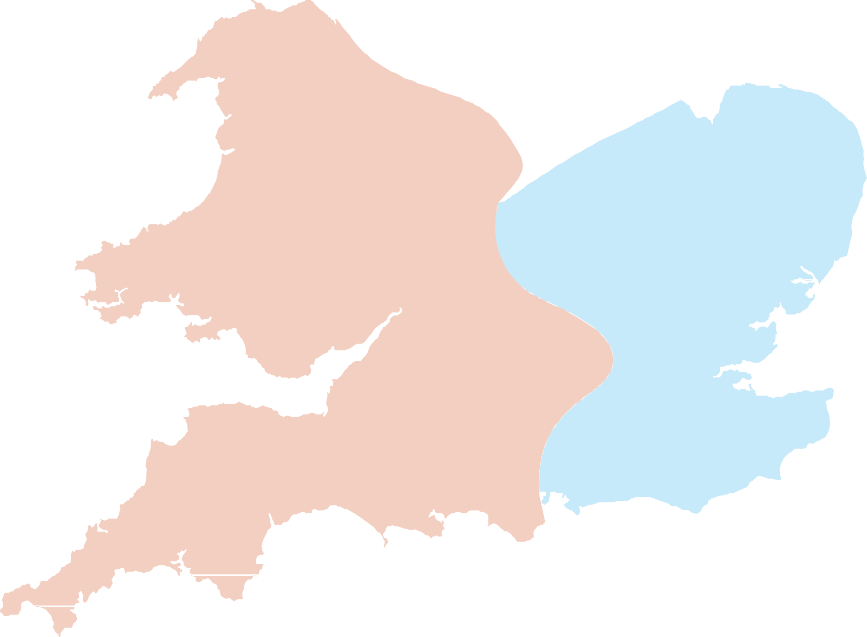 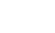 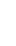 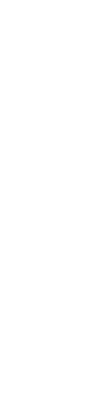 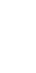 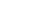 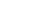 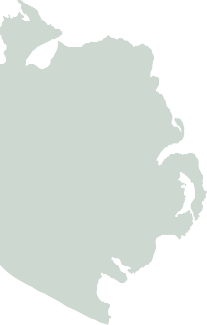 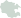 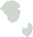 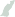 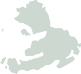 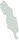 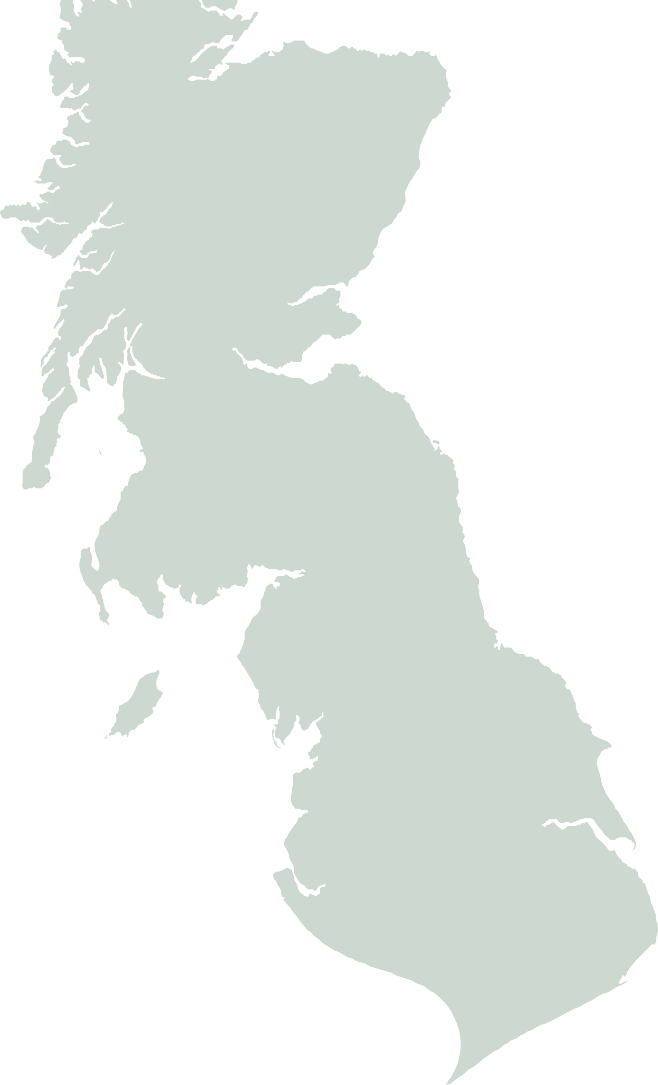 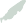 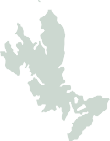 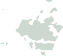 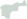 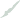 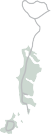 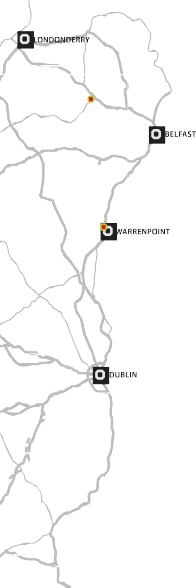 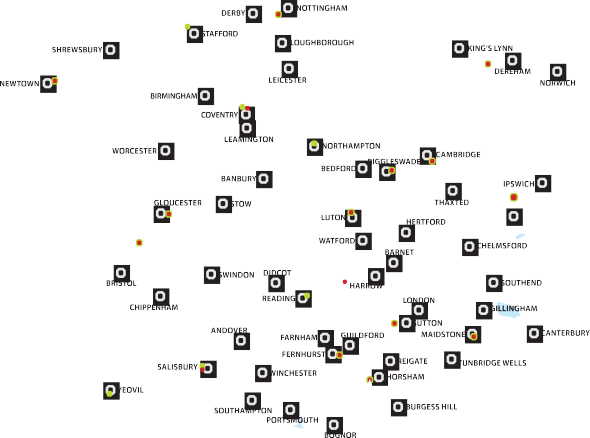 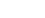 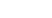 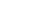 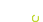 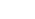 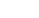 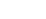 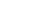 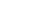 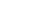 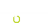 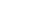 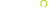 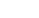 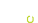 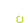 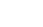 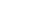 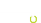 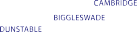 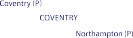 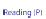 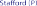 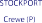 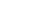 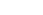 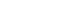 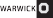 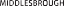 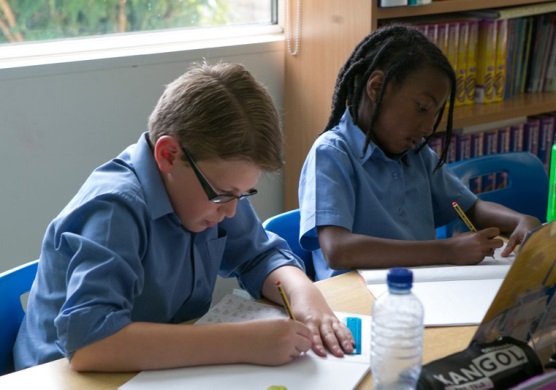 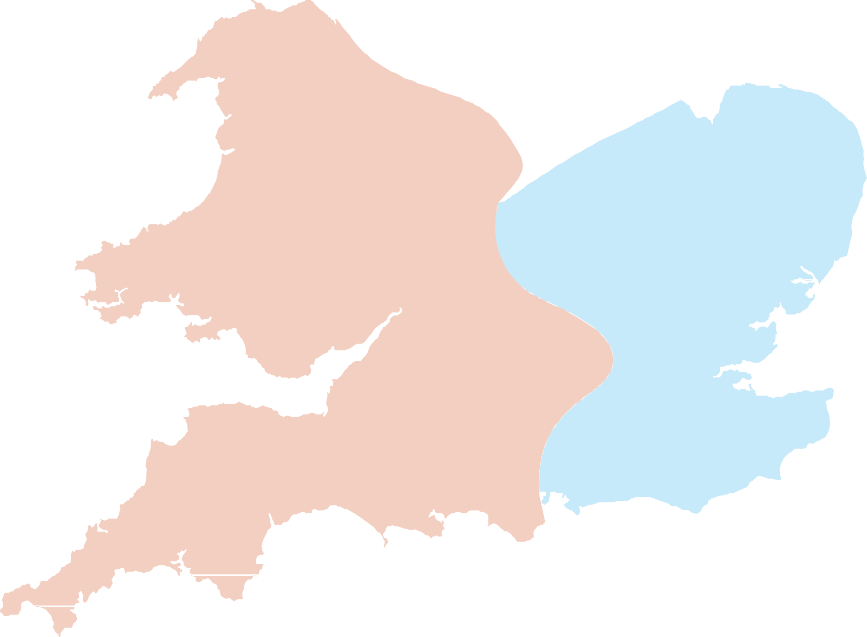 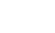 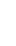 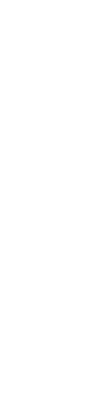 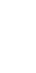 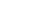 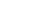 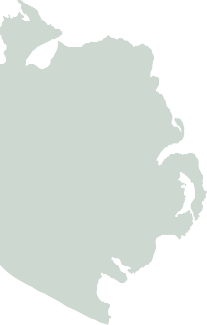 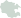 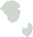 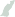 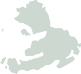 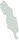 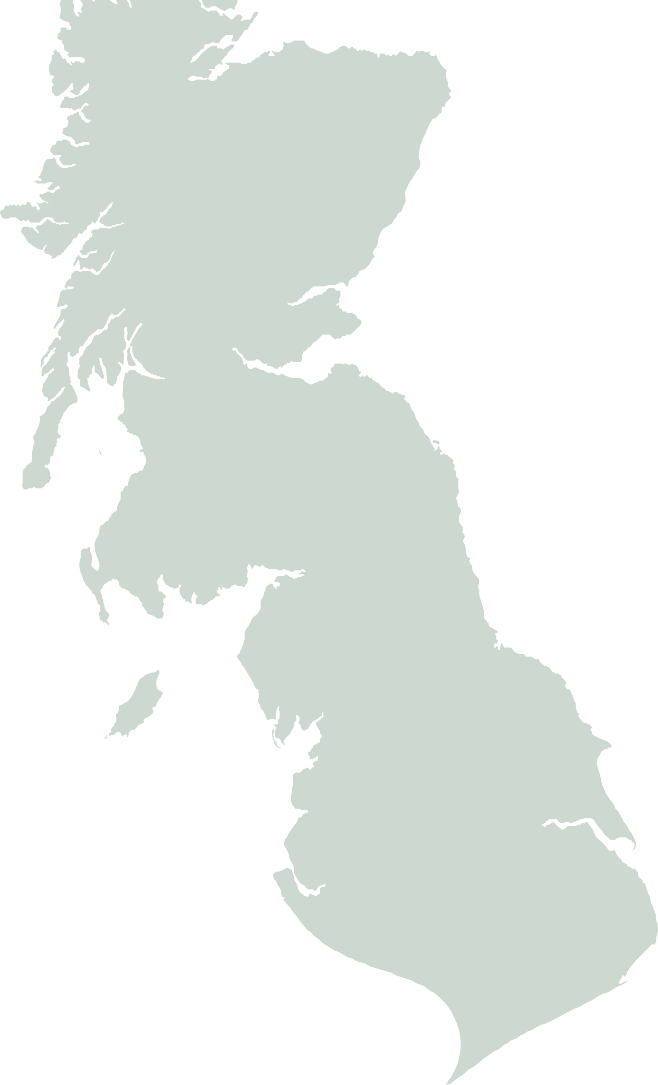 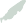 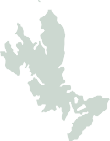 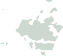 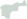 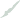 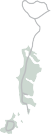 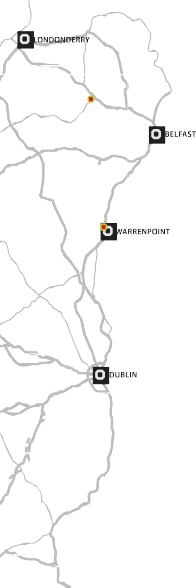 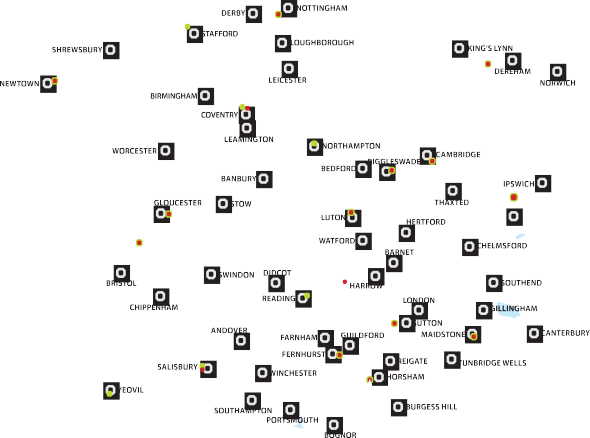 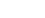 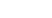 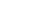 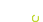 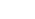 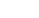 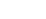 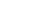 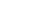 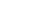 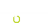 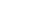 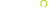 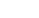 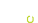 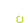 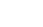 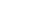 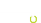 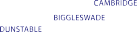 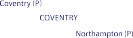 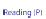 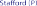 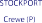 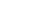 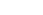 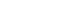 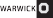 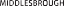 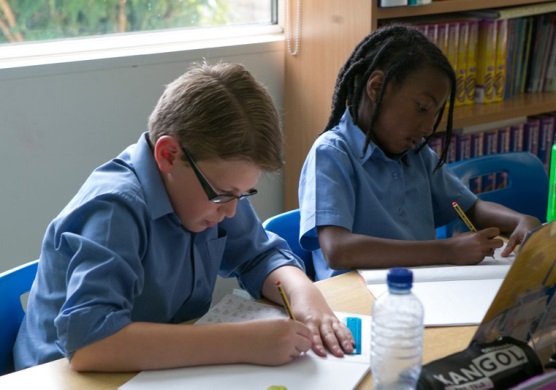 SCHOOL REGIONSNorthPrimarySecondaryTOTALEastPrimarySecondaryTOTALWestPrimarySecondaryTOTALRegional Total404679108362982414534377071144Bramley Campus5377130Biggleswade Campus6890158Berkeley Campus65121186Cottingham Campus4270112Cambridge Campus5366119Coventry Campus3275107Crewe Primary Campus29029Carshalton Campus8542127Gloucester Campus66124190Hornby Campus365187Dunstable Campus51127178Newtown Campus343670Knockloughrim Campus286189Hindhead Campus76110186Plymouth Campus4375118Long Eaton Campus296392Linton Park Campus85127212Reading Primary Campus51051Millden Campus183048Northampton Primary Campus53053Stafford Primary Campus26026Newry Campus173451Pulborough Campus4673119Stoke Poges Campus08585Ochil Campus60101161Stoke by Nayland Campus6483147Swansea Campus183654Stockport Campus26101127Swaffham Campus48106154Wilton Campus0155155York Campus6691157Wilton Primary Campus77077Yeovil Primary Campus25025